Study Abroad in Israel 
Application FormApplicantFirst and Middle Name:      Last Name:      Gender:  female      maleBirthdate, Place of Birth:      Country of Citizenship:      Expiration Date of Passport:      Home Address:      Phone Number (where applicant can be easily reached):      University Email Address:      @student.uibk.ac.atMatriculation Number/Student Number at LFUI:      Field of Study/Studies:      Program of Study/Studies (BA, MA, Diploma, Teaching Program, Other):      Current Number of semester:      Degree Earned (for MA and PhD students only):      I am applying for the following semester:
Winter Semester 2018/2019 (October 2018-February 2019): Summer Semester 2019 (March 2019-July 2019):  Please rank all partner universities according to your preferences:
(Beit Berl College, Ben-Gurion University, Braude College, Holon Institute of Technology, Tel Aviv University)
1.					2.					3.  Emergency ContactFirst and Last Name:      Relationship of Contact Person:      Phone Number:                                                 Email Address:      Address:       Study Abroad InformationDid you previously participate in any exchange/mobility activity (f.e. Erasmus etc.)? If yes, please indicate the program, date and length:      Please write one to two paragraphs, stating your reasons for your application to study in Israel:Statement of CostsHow much money do you overall estimate to spend for your semester abroad?       per month,       over allHow do you plan to finance your semester abroad?      Are you reported as “Selbsterhalter” at the Federal Tax Office? Yes    No 	Please indicate your total annual net (netto) household income (if you are not a “Selbsterhalter”, indicate your family’s annual net income):      Do you receive any scholarships? Yes    No 	Family Aid (Familienbeihilfe) in Austria:  Yes    No  Amount:      Student Grant (Studienbeihilfe) in Austria: Yes    No  Amount:      Subsidy für studying abroad (Beihilfe für ein Auslandsstipendium) in Austria: Yes    No Amount:      Student Grant (Studienbeihilfe) in South Tyrol: Yes    No  Amount:      BAföG Support in Germany: Yes    No  Amount:      BAföG Support for studying abroad in Germany: Yes    No  Amount:      Other grants, scholarships, financial support: Yes    No  Amount:      Place and Date:      Signature:Please submit your COMPLETE application no later than 
October 22, 2018 for the Spring Semester 2019 AIANI – Austria Israel Academic Network InnsbruckUniversität Innsbruckaiani@uibk.ac.at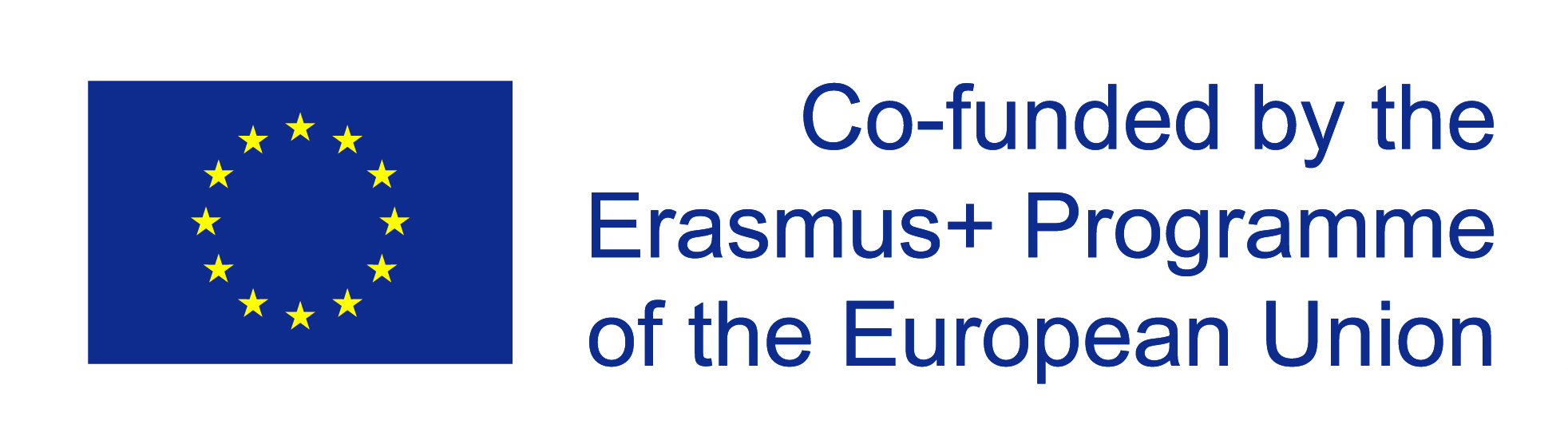 